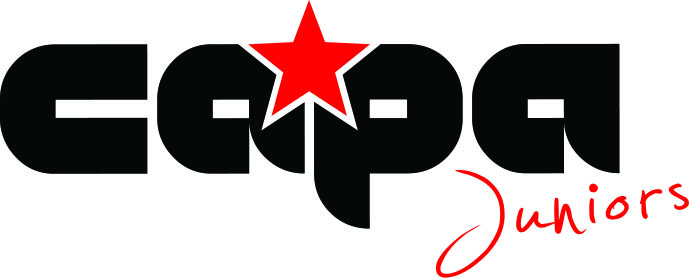 Notes for completion of the supplemantary information form (SIF) for CAPA Juniors.Before completing and returning the supplemantary information form, please note the following:Please read the Admissions Policy carefully as this explains the admissions process for the academy.Check that you have:Completed all sections of the formSigned and dated the form on page 4Allow sufficient time for the form to reach us by the deadline stated; late forms can only be considered after those returned by the deadline.Ensure you affix the correct postage to the envelope as insufficent postage on the envelope, due to its size or thickness, will delay the form. Address the envelope “FAO Dawn Hart” and return it to the address shown on the form.If you wish receipt of your form to be acknowledged please add your email address on the form below.Parent/Carer Contact DetailsPLEASE SIGN AND DATE THE DECLARATION BELOWI have received and read the Admissions Guidance documents for the schools for which I am applying. I understand that failure to disclose any information, or provision of false information, may result in a place being withdrawn should it be offered.Parent/Carer Signature: ………………………………………………………Parent/Carer Name (please print): …………………………………………..Email address (if you wish receipt of your form to be acknowledged): ………………………………………………………………………………………Date:    .……./………. /………Please return Supplementary Information Forms to the below address:FAO Dawn Hart – General AdministratorCathedral Academy, Thornes Road, Wakefield, WF2 8QFE-mail: dhart@cathedral.trinitymat.org